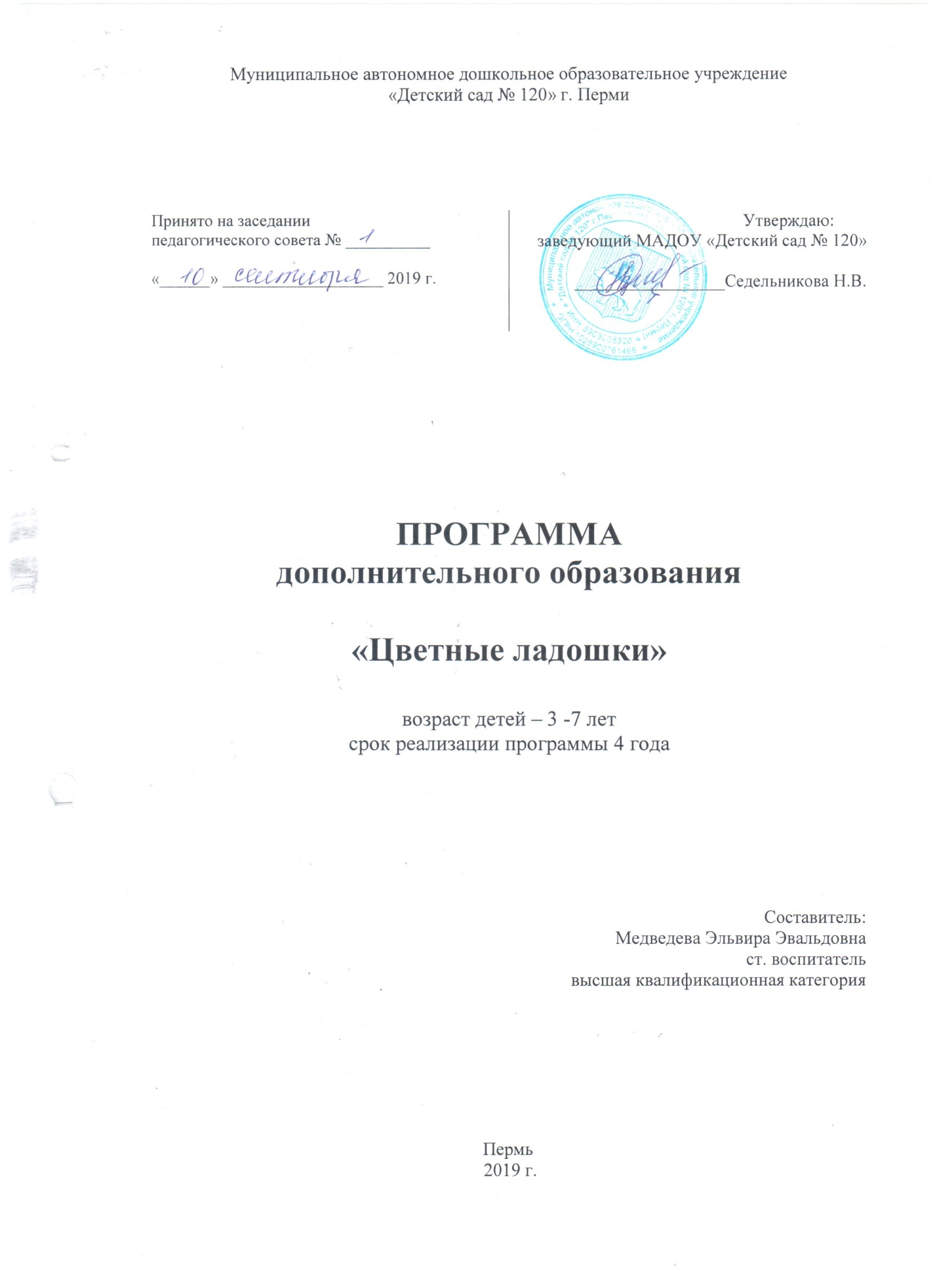 Программа по художественному развитию детей 3 -7 лет "Цветные ладошки"Срок  реализации программы -   4  года     СОДЕРЖАНИЕ1.Пояснительная записка2.Задачи художественно - творческого  развития  детей  3-4 лет            3.Перспективное  тематическое  планирование занятий в  младшей  группе                                                                                                                       4.Задачи художественно - творческого развития  детей 4-5  лет                                                                                                                        5.Перспективное  тематическое  планирование занятий в  средней   группе                                                                                                                  6.Задачи художественно - творческого  развития детей 5-6  лет                                                                                                                               7.Перспективное   тематическое  планирование занятий в   старшей   группе                                                                                                                      8.Задачи художественно - творческого развития детей 6-7  лет              9.Перспективное тематическое  планирование занятий в подготовительной  кшколе  группе                                                                                                                                                             10.Список  репродукций и предметов искусства для  рассматривания и беседв старшем  дошкольном  возрасте                                                               11.Список литературы 12.Приложение                                                                                        Пояснительная записка      Программа «Цветные ладошки»- дополнительная общеобразовательная программахудожественно-эстетической направленности для детей 3-7 лет рассчитана на 4 годаII младшая группа- 32 занятиясредняя группа –32 занятиястаршая группа –32 занятияподготовительная группа –32 занятияАктуальность проблемы качества дошкольного образования возрастает с каждым днем. Перед работниками дошкольных образовательных учреждений стоит непростая задача построить свою работу так, чтобы она не только соответствовала запросам общества, но и обеспечивала сохранение самоценности, неповторимости дошкольного периода детства.      Направленность дополнительной образовательной программы.    Начавшийся в начале 90-х годов процесс обновления начального образования выдвинул на первый план новые приоритеты целей и задач дошкольного образования.Одной из таких целей является: повышение качества дошкольного образования через предметы эстетического цикла.      Программа представляет вариант реализации специфических задач художественно-эстетического образования детей в изобразительной деятельности, содержит интегрированную систему занятий по рисованию. Интеграция разных видов изобразительного искусства и художественной деятельности детей обеспечивает оптимальные условия для полноценного развития художественно-эстетических способностей детей в соответствии с их возрастными и индивидуальными возможностями.    Новизна, актуальность, педагогическая целостность данной дополнительной программы художественно-эстетического воспитания.     Художественный образ, лежит в основе передаваемого детям эстетического опыта и является центральным, связующим понятием в системе эстетического воспитания.Становление художественного образа у дошкольников происходит на основе практического интереса в развивающей деятельности, например в рисунке.Занятия по программе «Цветные ладошки» направлены на реализацию базисных задач художественно-творческого развития детей. Развитие восприятия детей, формирование представлений о предметах и явлениях окружающей действительности и понимание того, что рисунок – это плоскостное изображение объемных предметов.    Цели и задачи дополнительной образовательной программы художественного воспитания  и развития детей 3-7 лет «Цветные ладошки»   Цель программы - формирование у детей дошкольного возраста эстетического отношения и художественно-творческих способностей в изобразительной деятельности.          Основные задачи:1.Развитие эстетического восприятия художественных образов (в произведениях искусства) и предметов (явлений) окружающего мира как эстетических объектов.2.Создание условий для свободного экспериментирования с художественными материалами и инструментами.                                                                                              3.Ознакомление с универсальным «языком» искусства - средствами художе­ственно-образной выразительности.4.Амплификация (обогащение) индивидуального художественно-эстетичес­кого опыта (эстетической апперцепции): «осмысленное чтение» - распредмечивание и опредмечивание -художественно-эстетических объектов с помощью воображения и эмпатии (носителем и выразителем эстетического выступает цельный художественный образ как универсальная категория); интерпретация художественного образа и содержания, заключённого в художественную форму.5. Развитие художественно-творческих способностей в продуктивных видах детской деятельности.6. Воспитание художественного вкуса и чувства гармонии.7. Создание условий для многоаспектной и увлекательной активности детей в художественно-эстетическом освоении окружающего мира.8.Формирование эстетической картины мира и основных элементов «Я - концепции-творца».     Отличительные особенности данной образовательной программы   Данная программа нацелена на формирование умения мыслить системно, с пониманием происходящих процессов, воспитание у детей качеств творческой личности, способной понимать единство и противоречие окружающего мира, формирование навыков творческой работы, включающей в себя следующие компоненты:-развитое воображение-оригинальность мышления – самостоятельность, необычность, остроумность решения (по отношению к традиционным способам решения);    Развитие художественно- творческих способностей у детей, которая включает в себя использование нетрадиционной техники рисования, разнообразных художественных материалов.Работа ведется с детьми желающими рисовать и имеющими индивидуальные возможности усвоить больше, чем программные задачи. Занятия проводятся в четырех возрастных группах II младшая , средняя, старшая и подготовительная группа. Количество детей от 5до 12, в каждой группе.Количество учебных часов в году 32 в каждой возрастной группе (одно занятие в неделю).Занятия строятся по следующему плану:1 часть- ВводнаяЦель: настроить детей на совместную работу, установить с детьми эмоциональный контакт (загадки; песни; сказочный персонаж, нуждающийся в помощи,игры,чтение сказки и т.д.)2 часть – Продуктивная.Цель: создание изображения (рассматривание предмета, показ, объяснение, рассматривание иллюстраций, репродукций картин, физкультминутки, пальчиковая гимнастика по теме занятия и т.д.)3 часть- ЗаключительнаяЦель: закрепление положительных эмоций от работы на занятии (рассматривание готовых работ – оценка и самооценка, итог деятельности; организуется мини- выставка творческих работ)    Ожидаемый результатВ ходе прохождения четырёх летнего курса обучения рисования дети должны свободно ориентироваться в получении новых цветов и оттенков. Самостоятельно выбирать средства выразительности для изображения более точного образа. Умение находить новые способы для художественного изображения. Владеть навыками композиции, как средством художественной выразительности. Владеть первичными навыками дизайнерского искусства. Свободно ориентироваться в жанрах живописи. А так же получать эмоциональное удовлетворение от занятий рисования.Реализация программы поможет детям творчески подходить к видению мира, который изображают, и использовать для самовыражения любые доступные средства.    Формы проведения итогов реализации образовательной программы.Контроль за эффективностью проведению занятий ведется в ходе индивидуального подхода, систематической организации выставок внутри детского сада. Открытые занятия, как для родителей, так и сотрудников. А так же участие в конкурсах городского уровня. В конце года проводятся итоговые занятия, на которых методом наблюдения определяется результативность усвоения программы детьми.       Дидактические принципы построения и реализации Программы «Цветные ладошки»Общепедагогические  принципы, обусловленные единством учебно-воспитательного пространства ГОУ:- принцип культуросообразности: построение и/или корректировка универсального эстетического содержания программы с учётом региональных культурных традиций;► принцип сезонности: построение и/или корректировка познавательного содержания программы с учётом природных и климатических особенностей данной местности в данный момент времени;► принцип систематичности и последовательности: постановка и/или корректировка задач эстетического воспитания и развития детей в логике «от простого к сложному», «от близкого к далёкому», «от хорошо известного к малоизвестному и незнакомому»;► принцип цикличности: построение и/или корректировка содержания программы с постепенным усложнение и расширением от возраста к возрасту;► принцип оптимизации и гуманизации учебно-воспитательного процесса;► принцип развивающего характера художественного образования;► принцип природосообразности: постановка и/или корректировка задач художественно-творческого развития детей с учётом «природы» детей -возрастных особенностей и индивидуальных способностей;► принцип интереса: построение и/или корректировка программы с опорой на интересы отдельных детей и детского сообщества (группы детей) в целом.Специфические принципы, обусловленные особенностями художественно-эстетической деятельности:► принцип эстетизации предметно-развивающей среды и быта в целом;► принцип культурного обогащения (амплификации) содержания изобразительной деятельности, в соответствии с особенностями познавательного развития детей разных возрастов;Принцип взаимосвязи продуктивной деятельности с другими видами детской активности;► принцип интеграции различных видов изобразительного искусства и художественной деятельности;► принцип эстетического ориентира на общечеловеческие ценности (воспитание человека думающего, чувствующего, созидающего, рефлектирующего);► принцип обогащен  сенсорно-чувственного опыта;► принцип организации тематического пространства (информационного поля) - основы для развития образных представлений;► принцип взаимосвязи обобщённых представлений и обобщённых способов действий, направленных на создание выразительного художественного образа;► принцип естественной радости (радости эстетического восприятия, чувствования и деяния, сохранение непосредственности эстетических ре­акций, эмоциональной открытости).В программе художественного воспитания дошкольников «Цветные ладошки» сформулированы педагогические условия, необходимые для эффективного художественного развития детей дошкольного возраста, а именно:1) формирование эстетического отношения и художественных способностей в активной творческой деятельности детей;2) создание развивающей среды для занятий по рисованию, лепке, аппликации, художественному труду и самостоятельного детского творчества;3) ознакомление детей с основами изобразительного и народного декоративно-прикладного искусства в среде музея и дошкольного образовательного учреждения.   Эстетическое отношение ребёнка к окружающему миру являет собой целую систему его индивидуальных, избирательных связей с эстетическими качествами предметов и явлений действительности. В эстетическое отношение ребёнка входит его эмоциональный отклик на прекрасное (красивое, привлекательное), добрые чувства, его творческая деятельность, посильное стремление к преобразованию окружающего по законам красоты, а также к оценке красивых, гармоничных сочетаний красок, звуков, рифм и т.д. Эстетический компонент оказывает существенное влияние на установление ведущих звеньев структуры личности в целом.Для более чёткой ориентировки важно построить модель эстетического отношения детей к окружающему миру, которая в лаконичной (схематичной) форме отразит комплекс взаимосвязанных компонентов художественного развития ребёнка. Такая модель поможет распознавать и формировать процесс художественно-творческого развития детей с учётом возрастных и индивидуальных особенностей.    Модель  эстетического  отношениявключает три ведущих компонента, из которых, в свою очередь, является многосторонним явлением.1.Способность эмоционального переживания.   Ребёнок не только видит, но и ощущает, чувствует художественный образ, являясь как бы соучастником событий и явлений, передаваемых художественным произведением. Эмпатия и эмоциональное переживание возникают и проявляются в меру возрастных и индивидуальных возможностей детей, они же способствуют развитию мотивационной уста­новки на активное участие в художественной деятельности. Эмоционально-эстетическое переживание возникает на основе специфики воздействия искусства в разных его проявлениях. Сначала это ориентировочное действие, затем возникновение интересов и предпочтений, на основе которых формируется нравственно-эстетическая направленность.2.Способность к активному усвоению художественного опыта (эстетической апперцепции), к самостоятельной творческой деятельности, к саморазвитию и экспериментированию(поисковым действиям). Общеизвестно, что художественный опыт передаётся ребёнку в различных направлениях и видах творческой деятельности. Ребёнок приобретает основы знаний и представлений о различных видах искусства, начинает осваивать их «язык» - изобразительно-выразительные средства. На этой основе у ребёнка формируются практические художественные умения и в результате - складывается опыт художественно-творческой деятельности. Педагогу важно знать, что наиболее важными в эстетическом опыте являются способности, которые позволяют ребёнку самостоятельно переносить свой опыт (уже знакомое и освоенное под руководством взрослого или в сотворчестве с ним) в новые условия и самостоятельно применять в творческих ситуациях.3.Специфические художественные и творческие способности (восприятие, исполнительство и творчество).    В эстетическом воспитании ведущая деятельность детей - художественная. Развивающий характер эстетического воспитания состоится при условии детьми обобщёнными (типичными) и самостоятельными способами художественной деятельности, необходимыми и достаточными во всех видах художественной деятельности.Методы эстетического воспитания:► метод пробуждения ярких эстетических эмоций и переживаний с целью овладения даром сопереживания;► метод побуждения к сопереживанию, эмоциональной  отзывчивости на прекрасное в окружающем мире;► метод эстетического убеждения (По мысли А.В. Бакушинского «Форма, колорит, линия, масса и пространство, фактура должны убеждать собою непосредственно, должны быть самоценны, как чистый эстетический факт».);► метод сенсорного насыщения (без сенсорной основы немыслимо приобщение детей к художественной культуре);► метод эстетического выбора («убеждения красотой»), направленный на формирование эстетического вкуса;► метод разнообразной художественной практики;► метод сотворчества (с педагогом, народным мастером, художником, сверстниками);► метод нетривиальных (необыденных) творческих ситуаций, пробуждающих интерес к художественной деятельности;► метод эвристических и поисковых ситуаций.    Интеграция разных видов изобразительного искусства и художественной деятельности детей на основе принципа взаимосвязи обобщённых представлений (интеллектуальный компонент) и обобщённых способов действий (операциональный компонент) обеспечивает оптимальные условия для полноценного развития художественно-эстетических способностей детей в соответствии с их возрастными и индивидуальными возможностями.   Программа «Цветные ладошки» включает систематизированный комплекс учебно-методических изданий и современного наглядного материала (демонстрационного и раздаточного).К наглядно-методическим изданиям относятся:► тематические плакаты для обогащения восприятия детей, уточнения их представлений об окружающем мире («Осень», «Зима», «Весна», «Лето»; «Фрукты», «Овощи»; «Наш луг», «Еловый лес» и пр.);► дидактические плакаты для развития чувства формы, цвета, композиции и т.д. («Радуга», «Цветные пейзажи», «Цветные натюрморты» и т.д.► серия альбомов для детского художественного творчества «Наш верни­саж» («Дымковская игрушка», «Филимоновская игрушка», «Изразцы», «Писанки»).    Рабочая программа является «открытой» и предусматривает вариативность, интеграцию, изменения и дополнения по мере профессиональной необходимости.Младшая группаЗадачи  художественно-творческого развития детей 3-4 лет► Формировать способы зрительного и тактильного обследования различных объектов для обогащения и уточнения восприятия особенностей их формы, пропорций, цвета, фактуры.► Знакомить детей с народной игрушкой (филимоновской, дымковской, семёновской, богородской) для обогащения зрительных впечатлений и показа условно-обобщённой трактовки художественных образов. Проводить мини-спектакли с участием народных игрушек для создания у детей праздничного настроения во время встреч с произведениями народных мастеров.► Учить детей находить связь между предметами и явлениями окружающего мира и их изображениями в рисунке, лепке, аппликации. Учить «входить в образ».► Знакомить с книжной графикой на примере творчества известных мастеров детской книги – Васнецова Ю., Конашевича В., Лебедева В., Рачева Е.► Организовывать наблюдения в природе и уголке живой природы для уточнения представлений детей о внешнем виде растений и животных, а также для обогащения и уточнения зрительных впечатлений («Золотой листопад», «Листочки танцуют», «Снежные дорожки», «Пушистые облака», «Тяжёлые тучи», «Весёлый дождик», «Грустный дождь», «Кошка умывается», «Воробьи купаются в лужах» и т.д.).► Учить детей видеть цельный художественный образ в единстве изобразительно-выразительных средств колористической, композиционной и смысловой трактовки (обучение анализу не должно опережать формирование умения воспринимать художественный объект нерасчленённо, в гармоничном единстве всех составляющих компонентов).► Создавать условия для самостоятельного освоения детьми способов и приёмов изображения знакомых предметов на основе доступных средств художественно-образной выразительности (цвет, пятно, линия, форма, ритм, динамика) в их единстве.► Побуждать детей самостоятельно выбирать способы изображения при создании выразительных образов, используя для этого освоенные технические приемы; развивать восприятие детей, формировать представление о предметах и явлениях окружающей действительности, создавать условия для их активного познания и на этой основе учить детей:►отображать свои представления и впечатления об окружающем мире доступными графическими и живописными средствами► сопровождать движения карандаша или кисти словами, игровыми действиями (например: «Дождик, чаще - кап-кап-кап!», «Бегут ножки по дорожке - топ-топ-топ!»);► продолжать учить рисовать карандашами и фломастерами - проводить линии (вертикальные, горизонтальные, волнистые, кривые) и замыкать их в формы (округлые и прямоугольные), создавая тем самым выразительные образы;► продолжать знакомить детей с красками и формировать навыки рисования кистью (аккуратно смачивать и промывать, набирать краску на ворс, вести кисть по ворсу, проводить линии, рисовать и раскрашивать замкнутые фор­мы); учить создавать одно-, двух- и многоцветные выразительные образы;► переводить детей от рисования-подражания к самостоятельному творчеству.-Учить созданию изображения в нетрадиционной технике рисованияПерспективное тематическое планирование занятий в младшей группе по изобразительной деятельности ( 3-4 года)Изобразительная деятельность в средней группеЗадачи художественно-творческого развития детей 4-5 лет    Особенности возраста обусловливают необходимость подкрепления любого продуктивного вида деятельности словом, пластическим движением, проигрыванием... Без этого ребёнку сложно раскрыть задуманный образ, объяснить желаемое действие. В силу возрастных особенностей маленький ребёнок легко перевоплощается, активно общается и быстро включается в игру, увлекаясь придуманным образом и действием. Поэтому любой вид продуктивной творческой работы детей целесообразно обогащать и поддерживать другими видами художественной деятельности (словом, жестом, игровой ситуацией).    Интеграция видов художественно-эстетической деятельности в дошкольном детстве имеет естественный характер. Дети дошкольного возраста часто самостоятельно интегрируют виды изобразительной деятельности. Особенно ярко это проявляется в деятельности экспериментирования с художественными материалами (бумагой, глиной), инструментами (карандашами, кисточками, стеками) и в процессе освоения способов создания образа и средств художественной выразительности. Дошкольники разных возрастов с увлечением рассматривают и обследуют натуру, предложенную для рисования или лепки, изучают «на глаз» и тактильно (ощупывая руками) художественные материалы, формы поверхности; осваивают самыми разными приёмами особенности бумаги, красок, пастели, восковых мелков, ткани, природного материала..     В средней группе воспитатель ставит и реализует следующие задачи:► Поддерживать интерес детей к народному  и  декоративному  искусству (дымковская,  филимоновская, богородская игрушка, семёновская или полхов-майданская матрёшка), знакомить с произведениями разных видов изобразительного искусства (живопись, натюрморт, книжная графика); поощрять интерес детей к изобразительной деятельности.► Расширять тематику детских работ в согласовании с содержанием раздела «Познавательное развитие»; поддерживать желание изображать знакомые бытовые и природные объекты (посуда, мебель, транспорт, овощи, фрукты, цветы, деревья, животные), а также явления природы (дождь, снегопад) и яркие события общественной жизни (праздники); учить самостоятельно находить простые сюжеты в окружающей жизни, художественной литературе; помогать выбирать сюжет коллективной работы.► Обращать внимание детей на образную выразительность разных объектов в искусстве, природном и бытовом окружении (вещи, созданные руками на­родных умельцев, архитектурные сооружения, природные ландшафты, специально оформленные помещения, мебель, посуда, одежда, игрушки, книги и т.п.); учить замечать общие очертания и отдельные детали, контур, колорит, узор; показывать, из каких деталей складываются многофигурные композиции, как по-разному выглядит с разных сторон один и тот же объект.► Поощрять детей воплощать в художественной форме свои представления, переживания, чувства, мысли; поддерживать личностное творческое начало.►Учить передавать характерные особенности изображаемых объектов (городской дом высокий, многоэтажный, каменный, а деревенский низкий, одноэтажный, деревянный)►Знакомить с цветовой гаммой, с вариантами композиций и разным расположением изображения на листе бумаги.► Развивать у детей способность передавать одну и ту же форму или образ в разных техниках (изображать солнце, цветок, птичку в рисунке).►Сочетать различные техники изобразительной деятельности (графика, живопись, )  (например, сюжеты «Наш огород», «Наш аквариум»).► Поддерживать интерес к содержанию новых слов: «художник», «музей», «выставка», «картина», «скульптура» и пр.► Консультировать родителей на тему того, как организовать дома изобразительную деятельность ребенка.► Проявлять уважение к художественным интересам и работам ребенка, бережно относиться к результатам его творческой деятельности.►Создавать условия для самостоятельного художественного творчества.► В дидактических играх с художественным содержанием учить различать цветовые контрасты; предлагать размещать цвета по степени интенсивности (до 5 светлотных оттенков), по порядку размещения цветов в радуге, на цветовой модели (спектральный круг), соблюдая переходы от одного цвета к другому.► Создавать условия для свободного, самостоятельного, разнопланового экспериментирования с художественными материалами , изобразительными техниками, учить детей создавать с натуры или по представлению образы и простые сюжеты, передавая основные признаки изображаемых объектов, их структуру и цвет; помогать воспринимать и более точно передавать форму объектов через обрисовывающий жест; учить координировать движения рисующей руки (широкие движения при рисовании на большом пространстве бумажного листа, мелкие - для прорисовывания деталей, ритмичные - для рисования узоров); варьировать формы, создавать многофигурные композиции при помощи цветных линий, мазков, пятен, геометрических форм.Перспективное  тематическое планирование занятийв средней группе ( 4-5 лет)                      Изобразительная деятельность в старшей группе          Задачи художественно-творческого развития детей 5-6 лет    Дошкольник в своём эстетическом развитии проходит путь от элементарного наглядно-чувственного впечатления до создания оригинального образа (композиции) адекватными изобразительно-выразительными средствами. Движение от простого образа-представления к эстетическому обобщению, от восприятия цельного образа как единичного к осознанию его внутреннего смысла и пониманию типичного осуществляется под влиянием взрослых, передающих детям основы культуры.Исходя из этого, воспитатель ставит перед собой и творчески реализует целый комплекс взаимосвязанных задач.► Знакомить детей с произведениями разных видов искусства (живопись, графика, народное и декоративно-прикладное искусство, архитектура) для обогащения зрительных впечатлений, формирования  эстетических чувств и оценок.► Обращать внимание детей на образную выразительность разных объектов в искусстве, природном и бытовом окружении (вещи, созданные руками народных умельцев, архитектурные сооружения, природные ландшафты, специально оформленные помещения, мебель, посуда, одежда, игрушки, книги и т.п.); учить замечать общие очертания и отдельные детали, контур, колорит, узор; показывать, из каких деталей складываются многофигурные композиции, как по-разному выглядит с разных сторон один и тот же объект.► Поощрять детей воплощать в художественной форме свои представления, переживания, чувства, мысли; поддерживать личностное творческое начало.► Обогащать содержание изобразительной деятельности в соответствии с задачами познавательного и социального развития детей старшего дошкольного возраста; инициировать выбор сюжетов о семье, жизни в детском саду, а также о бытовых, общественных и природных явлениях (воскресный день в семье, детский сад на прогулке, профессии близких взрослых, любимые праздники, средства связи в их атрибутном воплощении, ферма, зоопарк, лес, луг, аквариум, герои и эпизоды из любимых сказок и мультфильмов).► Учить детей грамотно отбирать содержание рисунка («населять» лес, водоём, пустыню соответствующими обитателями, на лугу изображать ромашки, васильки, колокольчики, а в саду - розы, астры, тюльпаны).► Поддерживать желание передавать характерные признаки объектов и явлений на основе представлений, полученных из наблюдений или в результате рассматривания репродукций, фотографий, иллюстраций в детских книгах и энциклопедиях (у золотого петушка разноцветный хвост, ярко-красный гребень и бородка); отражать в своих работах обобщённые представления о цикличности изменений в природе (пейзажи в разное время года).► Совершенствовать изобразительные умения во всех видах художественной деятельности: продолжать учить передавать форму изображаемых объектов, их характерные признаки, пропорции и взаимное размещение частей; передавать несложные движения (птичка летит, кукла пляшет, кошка подкрадывается к мышке, спортсмен бросает мяч рукой или отбивает ногой), изменяя статичное положение тела или его частей (приподнятые крылья, поднятые или расставленные в стороны руки; согнутые в коленях ноги); при создании сюжета передавать несложные смыс­ловые связи между объектами, стараться показать пространственные взаимоотношения между ними (рядом, сбоку, вверху, внизу), используя для ориентира линию горизонта.► Поддерживать стремление самостоятельно сочетать знакомые техники, помогать осваивать новые, по собственной инициативе объединять разные способы изображения►Формировать представления о художественных ремеслах (резьба и роспись по дереву, гончарное дело, ткачество,  и т.п.), знания о том, какими материалами и инструментами пользуются мастера.► совершенствовать технику гуашевыми красками (смешивать краски, чтобы получать новые цвета и оттенки; легко, уверенно пользоваться кистью - умело проводить линии в разных направлениях, в декоративном рисовании создавать элементы узора всем ворсом кисти или концом); учить рисовать акварельными красками; показать возможность цветового решения одного образа с помощью нескольких цветов или их оттенков; формировать умение рисовать в нетрадиционых техниках .Перспективное тематическое планирование занятий по изобразительной                     деятельности в старшей группе (5-6  лет)Изобразительная деятельность в подготовительной к школе группеЗадачи художественно-творческого развития детей 6-7 лет.► Продолжать знакомить детей с произведениями разных видов искусства (живопись, графика, народное и декоративно-прикладное искусство, архитектура) для обогащения зрительных впечатлений и формирования эстетического отношения к окружающему миру.► Показывать детям, чем отличаются одни произведения искусства от других как по тематике, так и по средствам выразительности; называть, к каким видам и жанрам изобразительного искусства они относятся, обсуждать их содержание, поощрять индивидуальные оценки детьми этих произведений; развивать воображение, формировать эстетическое отношение.► Поддерживать стремление детей видеть в окружающем мире красивые предметы и явления; показывать уже знакомые и новые произведения искусства; рассказывать о замысле и творческих поисках художника при создании произведения, о том, какими художественными средствами передается наст­роение людей и состояние природы.► Расширять, систематизировать и детализировать содержание изобрази­тельной деятельности детей; активизировать выбор сюжетов о семье, жизни в детском саду, а также о бытовых, общественных и природных явлениях (семья, дом, город, деревня, праздники, путешествия, в т.ч. космические, весёлые приключения, дальние страны); поощрять интерес к изображению человека (портрет, автопортрет, семейный портрет, бытовой портрет, бытовые сюжеты: «Как мы провели воскресенье», «Что мы делали на прогулке», «Где мы были летом» (представители разных профессий с соответствующими атрибутами, инструментами, техникой); при создании пейзажей и сюжетов на тему природы поддерживать желание детей изображать животных с детёнышами в движении; учить передавать своё представление об историческом прошлом Родины посредством изображения характерных деталей костюмов, интерьеров, предметов быта.► Помогать детям научиться различать реальный и фантазийный (выдуманный) мир в произведениях изобразительного и декоративно-прикладного искусства; перенести это понимание в собственную художественную деятельность; показать возможность создания сказочных образов (Конька-Горбунка, Русалочки, Жар-птицы, Дюймовочки) на основе фантазийного преобразования образов реальных;► Инициировать самостоятельный выбор детьми художественных образов, сюжетов композиций, а также материалов, инструментов, способов и приёмов реализации замысла.► Учить ребенка самостоятельно определять замысел и сохранять его на протяжении всей работы; передавать впечатления об окружающем, отражая свои эстетические чувства и отношение; передавать доступными вырази­тельными средствами настроение и характер образа (грустный человек или весёлый сказочный персонаж, добрый или злой и т.д.).► Совершенствовать специфические умения во всех видах изобразительной деятельности: продолжать учить изображать объекты реального и фантазийного мира с натуры или по представлению, точно передавая строение (форму), пропорции, взаимное размещение частей, характерные признаки; передавать достаточно сложные движения (например, птичка вспорхнула с ветки, олень мчится, запрокинув голову, танцующая девочка одной рукой придерживает юбочку, а другую руку с платочком подняла вверх); создавать сюжеты разного масштаба с различной степенью конкретизации содержания.►Развивать композиционные умения: размещать объекты в соответствии с особенностями их формы, величины, протяжённости; создавать композицию в зависимости от сюжета - располагать объекты на узком или широком пространстве земли (неба), обозначив линию горизонта; изменять форму и взаимное размещение объектов в соответствии с их сюжетными действиями (например, туристы поднимаются в горы и держатся друг за друга); изображать более близкие и далекие предметы, не изменяя их размеры; выделять в композиции главное - основные действующие лица, предметы, окружающую обстановку; учить планированию - эскиз, набросок, композиционная схема.► Поощрять создание образов реальной действительности, узнаваемых по форме, цвету и пропорциям, использование различных материалов (гуаши, акварели, пастели и др.) с учетом присущих им художественных свойств, выбор средств, соответствующих замыслу, экспериментирование с материалами и средствами изображения.► Учить координировать движения рук в соответствии с характером создаваемого образа (плавные движения при создании пластичного образа из глины, широкие движения кистью в коллективной композиции).► Создавать условия для свободного, самостоятельного, разнопланового экспериментирования с художественными материалами; совершенствовать технику рисования гуашевыми и акварельными красками (свободно экспериментировать, смешивая разные краски для получения задуманных цветов и оттенков);-самостоятельно выбирать художественные материалы для создания выразительного образа (для пейзажных рисунков использовать акварель или пас­тель, для декоративного панно - гуашь, для предварительных набросков или эскизов - уголь или простой карандаш).-Совершенствовать умение использовать для создания изображения нетрадиционные техники рисования.Планирование занятий в подготовительной к школе группеСписок репродукций и предметов искусства, рекомендуемых для рассматривания и бесед в старшем дошкольном возрастеЖИВОПИСЬНАТЮРМОРТЫВрубель М.«Сирень»; Кончаловский П.«Персики», «Сирень», «Сирень белая и розовая»МанеЭ. «Белая сирень», «Васильки», «Одуванчики»Машков И.«Розы в хрустальной вазе», «Синие сливы»Садовников В.«Цветы и фрукты»Толстой Ф.«Букет цветов, бабочка и птичка», «Клубника»Хруцкий И.«Натюрморт со свечой», «Фрукты»ПейзажиАйвазовский И.«Волна», «Девятый вал», «Радуга», «Чёрное море»Бакшеев В.«Голубая весна»Бродский И.«Осенние листья»Васильев Ф.«Деревенский пейзаж», «Мокрый луг», «Оттепель»,«Перед дождём»Волков Е.«Ранний снег»Грабарь И.«Иней», «Мартовский снег»Грицай А.«Весна в городском парке», «Ледоход»Жуковский С.«Заброшенная терраса», «Зимний вечер»Куинджи А.И.«Днепр утром», «Зима», «На Севере диком», «Ночь над Днепром»Левитан И.«Большая вода», «Весна. Большая вода», «Золотая осень», «Март», «Озеро. Русь»Мухин А.«Последний снег»Остроухов И.«Золотая осень», «Осень»Поленов В.«Московский дворик»Ромадин Н.«Весна», «Кудинское озеро»Рылов А.«В голубом просторе»Саврасов А.«Грачи прилетели», «Осень»Саврасов В.«Радуга»Сомов К.«Радуга»Степанов А.«Журавли летят», «Лоси»Шишкин И.И.«Берёзовая роща», «Дебри», «Зимний лес», «Зимний лес. Иней»,«Корабельная роща», «Рожь», «Утро в сосновом бору»Щербаков Б.«Тишина. Озеро Неро»ПОРТРЕТЫАргунов И.«Автопортрет», «Портрет неизвестной крестьянки в русском костюме»Боровиковский В.«Портрет Лопухиной»Брюллов К.«Автопортрет», «Всадница»Венецианов А.«Портрет крестьянской девочки», «Спящий пастушок»Кипренский О.«Автопортрет», «Бедная Лиза»Крамской И.«Неизвестная»Кустодиев Б.«Автопортрет», «Купчиха»Лиотар Ж.-Э.«Шоколадница»Матейко Я.«Портрет детей художника»Мурильо.«Мальчик с собакой»Рембрандт. «Портрет пожилой женщины»Репин И.«Стрекоза»Матвеев Ф.«Вид Рима. Колизей»ИЗДЕЛИЯ ДЕКОРАТИВНО-ПРИКЛАДНОГО ИСКУССТВАНАРОДНЫЕ ИГРУШКИ► Богородская резная игрушка► Дымковская (вятская) игрушка: -Русская матрёшка загорская, полхов-майданская► Филимоновская игрушкаДЕКОРАТИВНАЯ РОСПИСЬ► Гжельская керамика► Городецкая роспись по дереву (тарелка, прялка, шкатулка)► Жостовская роспись► Палехская лаковая живопись ► Хохломская роспись по дереву Список  литературы1.Венгер Л.А., Пилюгина Э.Г., Венгер Н.Б. Воспитание сенсорной культуры ребёнка. - М.: Просвещение, 1988.2Выготский Л.С. Воображение и творчество в детском возрасте. - М.: Просвещение, 1967.3.Григорьева Г.Г. Изобразительная деятельность дошкольников. - М.: ИЦ Академия, 1997.4.Казакова Р.Г. и др. Рисование с детьми школьного возраста. Нетрадиционные пики, сценарии занятий, планирование. - М.: ТЦ Сфера, 2005. Казакова Т.Г. Детское изобразительное творчество. - М.:5.Комарова Т.С. Детское художественное творчество: Методическое пособие для воспитателей и педагогов. - М.: Мозаика-Синтез, 2005.6.Комарова Т.С, Савенков А.И. Коллективное творчество дошкольников. - М.: Педагогическое общество России, 2005.7.Копцева Т. Природа и художник. - М.: Сфера, 2000.8.Копцев В.П. Учим детей чувствовать и создавать прекрасное: основы объемного конструирования. - Ярославль: Академия развития, 2001.9.Курочкина Н.А. Знакомим с книжной графикой. - СПб.: Детство-Пресс, 2001.10.Куцакова Л.В. Конструирование и художественный труд в детском саду (программа и конспекты занятий). - М.: ТЦ Сфера, 2005.11.Лыкова И.А. Программа художественного воспитания, обучения и развития детей 2-7 лет.-М.Карапуз-дидактика,2006.12.Лялина Л.А. Дизайн и дети (из опыта методической работы). - М.: ТЦ Сфера, 2006.13.Соломенникова О.А. Радость творчества. Ознакомление детей 5-7 лет с народным искусством. - М.: Мозаика-Синтез, 2005.14.Теория и методика изобразительной деятельности в детском саду: Учебное пособие для студентов педагогических институтов/В.Б. Косминская, Е.И. Васильева, Р.Г. Казакова и др. - М.: Просвещение, 1985.15.Уткин П.И., Королева Н.С. Народные художественные промыслы. - М.: Высшая школа, 1992.16.Флёрина Е.А. Изобразительное творчество детей дошкольного возраста. - М., 1956.Возраст детейПродолжительность занятияПериодичность в неделюКоличество в годМладшая группа15 минут1 раз32 занятияСредняя группа20 минут1раз32 занятияСтаршая  группа25 минут1 раз32 занятияПодготовительная гр.30 минут1раз32 занятияМесяцНеделяТема занятияСентябрь3«Мой веселый, звонкий мяч»4«Шарики воздушные, ветерку послушные»Октябрь1«Разноцветные шарики»2«Яблоко с листочком и червяком»3«Ягодка за ягодкой»4«Мышка и репка»Ноябрь1«»Падают, падают листья»2«Град, град»3«Сороконожка в магазине»4«Полосатые полотенца для зверушек»Декабрь1«Вьюга завируха»2«Снежинки - сестрички»3«Серпантин танцует»4«Праздничная елочка»Январь3«Глянь - баранки, калачи»4«Колобок покатился по дорожке»Февраль1«В некотором царстве»2«За синими морями, за высокими горами»3«Робин  Красношейка»4«Постираем платочки и полотенца»Март1«Мойдодыр»2«Цветы для мамочки»3«Сосульки – плаксы»4«Неваляшка танцует»Апрель1«Солнышко, солнышко, раскидай колечки!»2«Ручеек и кораблик»3«Почки и листочки»4«Божья коровка»Май1«В некотором царстве»2«Филимоновские  игрушки»3«Я флажок держу в руке»4« Цыплята и одуванчики»МесяцНеделяТема занятияСентябрь3«Картинки для нашего шкафчика»4«Посмотрим в окошко»Октябрь1«Храбрый петушок»2«Яблоко- спелое, красное, сладкое»3«Кисть рябинки, гроздь калинки»4«Тучи по небу бежали»Ноябрь1«Мышь и воробей»2 «Зайка серенький стал беленьким»3«Полосатый коврик для кота»4«Перчатки и котятки»Декабрь1«Морозные узоры»2« Праздничная елочка»3« Наша  елочка»4«Снеговики в шапочках и шарфах»Январь3«Кто – кто в рукавичке живет?»4«Крючка, Злючка и Зака-Закарючка»Февраль1«Как розовые яблоки, на ветках снегири»2«Мышка и мишка»3«Храбрый мышонок»4«Быстрокрылые самолеты»Март1«Веселые матрешки»2«Красивые салфетки»3«Сосульки на крыше»4«Воробьи в лужах»Апрель1«Кошка с воздушными шариками»2«Мышонок – моряк»3«Рыбки играют, рыбки сверкают»4«Радуга-дуга, не давай дождя»Май1«Красивые салфетки»2«В гости в матрешке»3«В гостях у солнышка»4«Путаница - перепутаница»МесяцНеделяТема занятияСентябрь3«Веселое лето»4«Цветные ладошки»Октябрь1«Лето красное прошло»2«Деревья в нашем парке»3«Кошки на окошке»4«Машины на улицах города»Ноябрь1«Загадки с грядки»2«Осенние листья»3«Золотые березы»4«Жила – была конфета»Декабрь1«Зайчишка – трусишка и храбришка»2«Лиса - кумушка и лисонька- голубушка»3«Снеговики в шапочках и шарфиках»4«Зимний венок»Январь3«Начинается январь, открываем календарь»4«Волшебные снежинки»Февраль1«Белая береза под моим окном»2«Чудесные превращения  кляксы»3«Папин портрет»4«Галстук для папы»Март1«Милой мамочки портрет»2«Солнышко, нарядись»3«Солнечный цвет»4«Расписные ткани»Апрель1«Весеннее небо»2«Нежный подснежник»3 «Я рисую море»4«По морям, по волнам»Май1«Морская азбука»2«Зеленый май»3«Радуга – дуга»4«Чем пахнет лето»МесяцНеделяТема занятияСентябрь3«Картинки на песке»4«Улетает наше лето»Октябрь1«Чудесная мозаика»2«Веселые качели»3«Осенний натюрморт»4«Лес, точно терем расписной»Ноябрь1«Деревья смотрят в озеро»2«Летят перелетные птицы»3«Такие разные зонтики»4«По горам, по долам»Декабрь1«Разговорчивый родник»2«Морозные узоры»3« Дремлет лес под сказку сна»4«Новогодние игрушки»Январь3«Баба Яга и леший»4«Домик с трубой и фокусник – дым»Февраль1«Пир на весь мир»2«Кони-птицы»3«Как мой папа спал, когда был маленьким»4«Я с папой»Март1«Мы с мамой улыбаемся»2«Букет цветов»3«Золотой петушок»4«Чудо – писанки»Апрель1«Золотые облака»2«Заря алая разливается»3«День и ночь»4«Космические пришельцы»Май1«Праздник в городе»2«Весенняя гроза»3«Лягушонок и водяная лилия»4«Рыбки играют, рыбки сверкают»